Publicado en Madrid el 04/07/2018 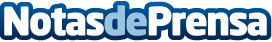 Isabel López: "La tecnología no solo es transformación, sino reducir costes y aportar valor al cliente"En una nueva edición Conversaciones en la Azotea de Lefebvre – El Derecho, los expertos Isabel López Bustamante, socia de Deloitte legal, y Miguel Ángel Pérez de la Manga, socio de Pérez + Partners, hablan sobre legaltech y analizan el concepto desde diferentes perspectivas. Gracias a la tecnología, el sector legal está viviendo una transformación digital en el modelo de negocio, en las operaciones y en las relaciones con los clientes para adecuarse a la realidad y a las necesidades sociales
Datos de contacto:AutorNota de prensa publicada en: https://www.notasdeprensa.es/isabel-lopez-la-tecnologia-no-solo-es Categorias: Nacional Derecho E-Commerce Innovación Tecnológica Digital http://www.notasdeprensa.es